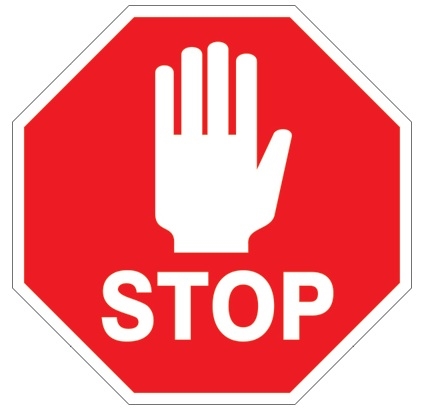 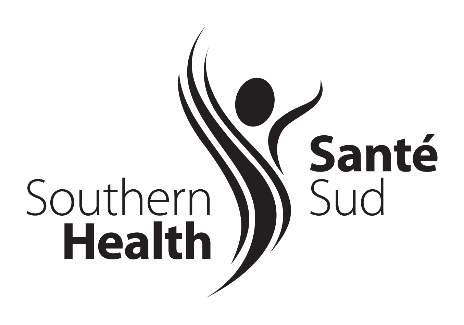 Personal Protective Equipment (PPE) REQUIRED by ALL past these doors